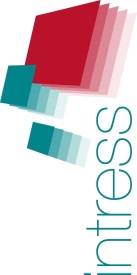 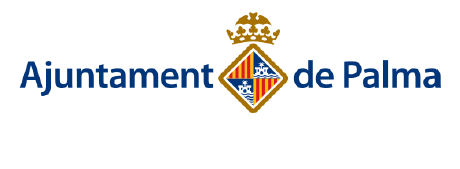 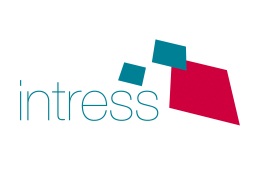 ELS SERVEIS DE PROMOCIÓ DE L’AUTONOMIA PERSONAL  “CASAL CIUTAT ANTIGA”VOS CONVIDA A UN CONTA CONTES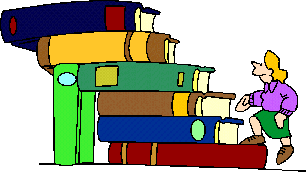 DIMECRES 30 DE SETEMBRE A LAS 12.00H. AMB MOTIU DEL DIA INTERNACIONAL DE LA GENT GRAN.VOS HI ESPERAM!!!C/ BOTONS Nº3 DE PALMA, TEL/ 971729427